Об утверждении территориальной моделиформирования резерва управленческих кадров       В целях  реализации национального проекта "Образование", в рамках мероприятий федерального проекта "Современная школа", выявления степени сформированности и эффективности функционирования систем управления качеством образования в рамках оценки механизмов управления качеством образования органов местного самоуправления муниципальных районов, городских и муниципальных округов и иных органов, реализующих данные полномочия (далее – Оценка) и на основании пункта 9 Постановления Совета Федерации Федерального Собрания Российской Федерации от 10 февраля 2021 года No 21-СФ «О ходе реализации национального проекта «Образование», письма Федеральной службы по надзору в сфере образования и науки (Рособрнадзора)  от 20 апреля 2021 года № 08-70, письма министерства образования и науки Самарской области №148 – НИК от 20.05.2021, решения Коллегии Поволжского управления:Утвердить прилагаемую территориальную модель формирования управленческих кадров.Опубликовать данное распоряжение на официальном сайте Поволжского управления министерства образования и науки Самарской области.     3.  Контроль  за  исполнением данного распоряжения оставляю за собой.            Руководитель Поволжского управления                                С.Н. Сазонова Попова Елена Владимировна, 8 (84635) 31538УТВЕРЖДЕНА распоряжением  Поволжского управленияминистерства образования и науки Самарской области от _________№ ___________Территориальная модельформирования резерва управленческих кадровI.	Общие положения	Территориальная модель формирования резерва управленческих кадров (далее – Модель) разработана в соответствии с Положением о конкурсе на включение в кадровый резерв руководителей образовательных учреждений, подведомственных министерству образования и науки Самарской области, утвержденным приказом министерства образования и науки Самарской области от 8 апреля 2011 г. N 55-од.	Настоящая Модель определяет принципы и порядок формирования резерва управленческих кадров образовательных учреждений, подведомственных Поволжскому управлению, а также порядок организации работы с кадровым резервом.	Резерв управленческих кадров - это сформированная группа специалистов, имеющих опыт работы, положительно оцениваемых по результатам предыдущей деятельности, обладающих необходимыми профессиональными, деловыми, личностными и морально-этическими качествами, способных в настоящий момент или после определенной подготовки занимать соответствующие руководящие должности в образовательных организациях.	Формирование резерва управленческих кадров - это процесс выявления, отбора, оценки и подготовки кадров в целях оперативного замещения управленческих должностей в образовательных учреждениях высококвалифицированными и подготовленными к соответствующей работе кадрами, способными качественно решать поставленные перед ними задачи.	Формирование резерва управленческих кадров основано на принципах:- законности;- добровольности включения и нахождения в резерве управленческих кадров;- единства требований к кандидатам при включении в резерв управленческих кадров;- объективности и всесторонней оценки профессиональных и личностныхкачеств кандидатов при включении в резерв управленческих кадров.II.Источники кадрового резерваИсточниками кадрового резерва образовательных организаций являются:педагогические работники и специалисты, имеющие соответствующее образование и положительно зарекомендовавшие себя в профессиональной деятельности;победители и призеры конкурсов профессионального мастерства, руководители предметных методических объединений;молодые перспективные педагоги и специалисты;иные квалифицированные специалисты системы образования.III. Цели и задачи формирования кадрового резерва	Формирование кадрового резерва проводится в целях обеспечения образовательных организаций квалифицированными, успешными лидерами с высоким уровнем трудовой активности, деловой инициативы и компетентности (профессиональной, коммуникативной, информационной, правовой), обладающими высоким профессиональным и личностным потенциалом и создания условий для их профессионального роста.	Основными задачами работы с кадровым резервом являются: 1) повышение уровня мотивации работников системы образования к профессиональному росту; 2) выявление наиболее способных к руководящей работе педагогических кадров; 3) своевременное удовлетворение потребности в руководящих кадрах; 4) сокращение периода адаптации вновь назначенного руководителя муниципальной образовательной организации при вступлении в должность; 5) совершенствование деятельности по подбору и расстановке руководящих кадров системы образования округа; 6) организация профессиональной подготовки и совершенствование управленческих компетенций у кандидатов в руководители.	Формирование кадрового резерва производится- на уровне образовательного учреждения, - на уровне образовательного округа, - на уровне региона. 	Формирование и работа с кадровым резервом на уровне образовательного учреждения регламентируется учреждением самостоятельно, учитывая Территориальную модель формирования резерва управленческих кадров. Формирование кадрового резерва на уровне округа регламентируется настоящим документом, на уровне региона – нормативными документами министерства образования и науки Самарской области.	Кадровый резерв формируется по различным категориям должностей управленческих кадров:- руководитель общеобразовательного учреждения, руководитель профессиональной образовательной организации – на уровне округа и области;-  руководитель структурного подразделения, реализующего программы дошкольного образования – на уровне образовательного  учреждения;- заведующий структурным подразделением, реализующим программы дополнительного образования - на уровне образовательного  учреждения.IV. Способы выдвижения кандидатур в резерв управленческих кадров	Способы выдвижения кандидатур в резерв управленческих кадров:- с согласия кандидатов, по рекомендации руководителей организаций, вкоторых работают в данный момент;- кандидатами самостоятельно, с приложением мотивированного представления;- кандидатуры кандидатов на включение в резерв управленческих кадров сих согласия могут быть также рекомендованы профессиональными объединениями, профессиональными сообществами, администрацией ГБУ ДПО «Новокубышевский ресурсный центр».	Требования к возрасту, образованию и стажу работы кандидатов в кадровый резерв не предъявляются.V. Порядок формирования кадрового резерва	Формированием кадрового резерва на уровне образовательного учреждения занимается администрация образовательной организации (далее – администрация). Порядок согласования списка в резерв, оценка и отбор кандидатов в резерв определяется образовательной организацией самостоятельно. 	Для согласования списка кандидатов в кадровый резерв на уровне образовательного округа распорядительным актом Поволжского управления министерства образования и науки Самарской области создается комиссия по формированию кадрового резерва руководителей образовательных организаций (далее – комиссия). В состав комиссии могут входить сотрудники Поволжского управления, руководители образовательных организаций, представители общественных и профсоюзных организаций (посогласованию), представителей органов ОМС. Председателем комиссии является руководитель Поволжского управления министерства образования и науки Самарской области.К функциям комиссии относится:- координация деятельности по вопросам, связанным с отбором кандидатов по включению в кадровый резерв;- выработка предложений о включении в состав кадрового резерва;- выработка предложений об исключении из состава кадрового резерва;- определение порядка ведения базы данных лиц, включенных в кадровыйрезерв, и перечней должностей, подлежащих замещению из кадрового резерва; - рассмотрение методик отбора, подготовки, переподготовки и выдвижения кандидатур для включения в кадровый резерв;- очное рассмотрение итогов работы по исполнению лицом, зачисленным вкадровый резерв, плана индивидуальной подготовки;- назначение кураторов – наставников для кандидатов в каровый резерв;- оценка эффективности работы ОУ с резервом управленческих кадров по итогам отчетов;- иные вопросы, связанные с формированием кадрового резерва.Комиссия самостоятельно определяет порядок своей работы. Основной формой деятельности комиссии являются заседания.Сведения о сотрудниках, включенных в кандидаты в кадровый  резерв,актуализируются ежегодно. 	Исключение из кадрового резерва осуществляется на основании личного заявления гражданина, в связи с увольнением кандидата, по инициативе конкурсной комиссии по итогам отчета по выполнению плана индивидуальной работы.	Наиболее значимыми факторами и критериями при отборе кандидатов являются: 1) мотивация труда – результативность, успешность, интерес к профессиональным проблемам, инновациям, стремление к расширению кругозора, ориентация на перспективу, успех и достижения, систематическое повышение квалификации; 2) профессионализм и компетентность – образовательный ценз, стаж работы, уровень профессиональной подготовленности, самостоятельность в принятии решений и умение их реализовывать, умение аргументировать свою позицию, отстаивать ее; 3) личностные качества и потенциальные возможности – внимательность, гибкость, доступность, авторитетность, организаторские способности, эмоциональная устойчивость и др.	Этапы формирования резерва управленческих кадров:Форма №1Подготовка  лица, планируемого к зачислению в кадровый резерв, производится по плану индивидуальной подготовки, разработанному лицом, зачисленным в кадровый резерв, в котором должны быть предусмотрены конкретные мероприятия, обеспечивающие приобретение лицом, зачисленным в резерв, необходимых знаний и навыков, направленных на более глубокое освоение им характера будущей работы, выработку организаторских качеств. В плане индивидуальной подготовки лиц, зачисленных в кадровыйрезерв, помимо вышеуказанных могут быть использованы такие формы работы, как самоподготовка и самообразование; повышение квалификации; решение отдельных вопросов по категории должности, иные форы подготовки.	Ежегодно по итогам периода нахождения участника в составе резерва управленческих кадров дается регулярная оценка его управленческой готовности, определяется ее динамика на основе отчета профессиональных достижений, представленных лично участником резерва; анализа включенности и активности, его продуктивного участия в предложенных мероприятиях; карьерной динамики.	Отчет кандидата об исполнении плана индивидуальной подготовки рассматривается в ходе заседания комиссии Поволжского управления очно в марте месяце.	По итогам отчета комиссия Поволжского управления дает следующие рекомендации:- для кандидатов на должность руководителя общеобразовательной и профессиональной образовательной организации: рекомендовать к  участию кандидата в конкурсе на включение в кадровый резерв руководителей образовательных учреждений, подведомственных министерству образования и науки Самарской области, который проводится в соответствии с Приказом министерства образования и науки Самарской области от 8 апреля 2011 г. N 55-од « Об  утверждении Положения о конкурсе на включение в кадровый резерв руководителей образовательных учреждений, подведомственных министерству образования и науки Самарской области»(далее- Конкурс).	Кандидатам, рекомендованным к участию в Конкурсе, администрацией образовательного учреждения, оказывается всесторонняя помощь и поддержка, в том числе при разработке  творческого проекта на тему "Концепция развития образовательного учреждения".VI. Оценка эффективности работы с резервом управленческих кадровВ образовательных учреждениях, в округе	По результатам работы с резервом управленческих кадров не реже одного раза в год (март), а также нарастающим итогом за два и три года осуществляется оценка (мониторинг) эффективности такой работы руководителем  образовательного учреждения и направляется председателю территориальной Комиссии. 	Сводный анализ по итогам работы ОУ и округа готовится отделом организации образовательных ресурсов в феврале по итогам прошедшего календарного года.	Основными показателями эффективности работы с резервом управленческих кадров являются результаты качественного подбора кандидатов и качество их подготовки на уровне образовательного учреждения:	В рамках проведенной оценки отделом организации образовательных ресурсов проводится анализ деятельности образовательных учреждений и Поволжского управления по данному направлению (март), который рассматривается на совещании руководителей ОУ, с принятием конкретных управленческих решений и подготовкой адресных рекомендаций для руководителей образовательных организаций, осуществляется оценка принимаемых руководителями образовательных учреждений мер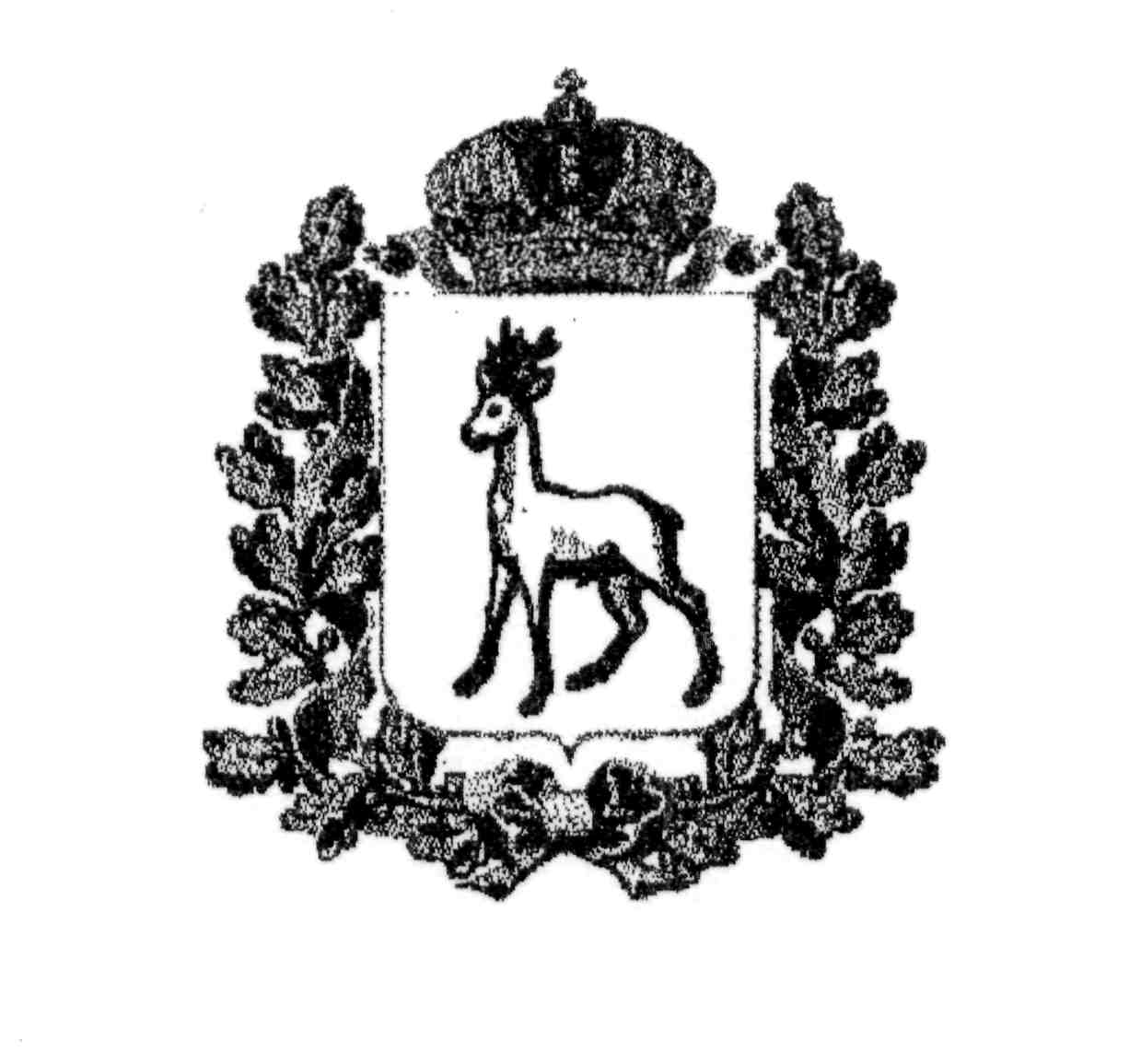 МИНИСТЕРСТВО ОБРАЗОВАНИЯ И НАУКИСАМАРСКОЙ ОБЛАСТИПОВОЛЖСКОЕ УПРАВЛЕНИЕРАСПОРЯЖЕНИЕ___________    № ____________ - р№Наименование мероприятия Сроки1Формирование списков кандидатов для включения в резерв управленческих кадров (предложения образовательных учреждений) и направление в Поволжское управление министерства образования и науки Самарской области в соответствии с формойдо 01 марта2Согласование списка кандидатов для включения в кадровый резерв комиссией, создаваемой распорядительным актом Поволжского управлениядо 15 марта 3Разработка куратором совместно  с кандидатом в кадровый резерв  плана индивидуальной подготовки до 1 апреля4Организация «Новокуйбышевским ресурсным центром» работы «Школы кадрового резерва»апрель - март5Привлечение кандидатов к участию в мероприятиях на уровне образовательной организации и округа:- в семинарах, форумах, конференциях, круглых столах и тренингах;- в деятельности коллегиальных и совещательных органов;- в работе жюри различных конкурсов, экспертных комиссиях;- в разработке и реализации социально значимых проектов и программ;- и др. мероприятиях.апрель – март 6Возложение на кандидатов (по мере возможности) временного исполнения обязанностей по руководящей должности, выполнение отдельных функций по руководящей должности               (через заключение дополнительного соглашения)апрель – март7Отчет кураторов и кандидатов на заседании Комиссии о выполнении планов индивидуальной подготовки.март (на заседании комиссии)8Вынесение Комиссией решения по участию кандидатов в конкурсе на включение в кадровый резерв руководителей образовательных учреждений, подведомственных министерству образования и науки Самарской области№ Ф.И.О.Дата рожденияОбразование, наименование ОУ, год окончания, квалификация по дипломуСтаж работыОбщий стаж работыПрофессиональная переподготовкаПланируемоезамещениедолжностиУчастие вконкурсах, проектах и т.д. различного уровняНаличие признанных и подтвержденных профессиональных и управленческих достижений№Наименование показателя Единица измерения1.Количество работников, рекомендованных на включение в кадровый резерв руководителей образовательных учреждений, от общего количества участников за истекший календарный годчел.2.Количество работников, рекомендованных к участию в Конкурсе, от общего количества работников, включенных в кадровый резерв руководителей образовательных организаций, подведомственных министерству образования и науки Самарской областичел.3.Количество работников, прошедших конкурсный отбор и включенный в кадровый резерв руководителей образовательных организаций, подведомственных министерству образования и науки Самарской областичел.